КОДЕКС ЭТИКИ 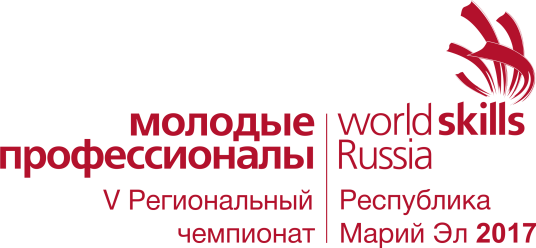 1.        Общие положенияДанный Кодекс этики устанавливает нормы поведения и этические стандарты
«WorldSkills International», которыми следует руководствоваться при принятии решений.
Данный Кодекс этики был разработан Советом директоров WSI, по согласованию с
Организациями-участницами. Им руководствуются все участники движения «WorldSkills».
Данный Кодекс этики устанавливает принципы, ценности и стандарты, регулирующие
поведение, процесс принятия решений, регламенты и системы «WorldSkills International»
таким образом, чтобы соблюдались как интересы наших ключевых партнеров, так и права
всех людей и организаций, на которых влияют наши операции.Главными ценностями «WorldSkills International» являются: верность своим
принципам, информационная открытость, партнерство и инновации. Их часто называют
«столпами» «WorldSkillsInternational».Никакие части данного Кодекса этики не подлежат изменению или отмене.2.        Ценности и принципы2.1.	Верность своим принципам.Основа WorldSkills International - верность своим принципам. Мы открыты, честны и надежны как в своих отношениях с ключевыми партнерами, так и в отношениях с организациями и людьми, с которыми мы работаем, или на которых влияет наша работа.Конфликт интересов:Никто из сотрудников или волонтеров не может заниматься какими-либо видами деятельности, занятие которыми прямо противоречит интересам WorldSkills International. Конфликт интересов может заключаться в нахождении в должности директора, владении значительными пакетами акций, трудоустройстве членов семьи.Любые личные интересы, связанные с коммерческой деятельностью организации, подлежат раскрытию.Ключевые партнеры обязаны объявлять о существовании у них частных интересов, относящихся к их обязанностям, а также принимать меры, направленные на решение возникающих конфликтов способом, защищающим интересы всех ключевых партнеров WorldSkills International.Сотрудники и волонтёры не имеют права обременять себя какими-либо финансовыми или иными обязательствами перед сторонними лицами или организациями, которые могут попытаться повлиять на них при выполнении ими своих обязанностей. Члены совета, сотрудники и другие лица, связанные контрактами с WSI, должны соблюдать политику принятия подарков WSI.2.2.	Информационная открытость и подотчетность.
Открытость:Все ключевые партнеры, насколько это возможно, открыто сообщают о своих решениях и предпринимаемых действиях. Они объясняют, чем были вызваны их действия, и ограничивают доступ к информации только в тех случаях, когда того явно требуют интересы широкой публики.Друзья и родственники:Иногда, в WorldSkills International могут работать члены семьи и близкие друзья сотрудников. В этих ситуациях, сотрудникам и волонтерам WorldSkills International следует по возможности избегать рабочих ситуаций, где возникают отношения «начальник -подчиненный» между членами семьи или лицами, находящимися в близких личных отношениях.2.3.	Справедливость.
Объективность:В ходе ведения дел «WorldSkills», включая назначения на все должности, заключение договоров, представление кого-либо к наградам и премиям, любой выбор делается на основании заслуг.Всеохватность:Мы выступаем за создание таких условий, которые обеспечивали бы открытость изменениям, новые идеи, уважение к личности, равные возможности для достижения успеха.Равные возможности для всех конкурсантов:Все лица, занятые в чемпионате «WorldSkills», обязаны демонстрировать высокий уровень верности своим принципам, честность и справедливый подход ко всем конкурсантам, обеспечивая равные возможности для всех конкурсантов, вне зависимости от представляемой страны, национальности, пола, религиозной и культурной принадлежности, философских или политических взглядов, семейного положения, сексуальной ориентации, языка и т.п.Жалобы:Все жалобы рассматриваются в ходе процесса расследования, с соблюдением принципов естественной справедливости. На чемпионате применяется функциональный и профессиональный регламент решения спорных вопросов.2.4.	Партнерство.
Сообщество:Организация WorldSkills International стремится поддерживать сообщества, где она работает, посредством образовательной деятельности и сотрудничества.2.5.	Инновации и совершенствование.
Инновации:Мы поддерживаем и поощряем инновации, помогающие нам более эффективно достигать наших целей в существующих условиях. Совершенствование: Мы стремимся добиться совершенства во всех своих начинаниях.2.6.	Достоинство.
Права человека:WorldSkills International уважает всех своих сотрудников и волонтеров. Все ключевые партнеры обязаны быть друг с другом открытыми, честными и вежливыми.Многообразие:Многообразие - одна из сильных сторон WorldSkills International. Каждый участник организации обязан уважать людей, с которыми он работает, и разность их культур. Как организация, мы приветствуем многообразие на всех уровнях и стремимся создать среду, все участники которой могут наиболее полно развивать свой потенциал. WorldSkills International и устроители мероприятий «WorldSkills» обязаны убедиться в том, чтобы мероприятия «WorldSkills» не входили в конфликт со значительными религиозными или другими праздниками, проходящими на территории страны.Домогательства:WorldSkills International не допускает любые формы домогательств: сексуальные, физические или ментальные.2.7.	Охрана окружающей среды и самодостаточность.
Охрана окружающей среды:WorldSkills International стремится минимизировать вредное воздействие своих операций на окружающую среду и истощимые ресурсы. Мы устанавливаем желаемые и достижимые стандарты охраны окружающей среды, полностью соответствующие действующему природоохранному законодательству.Самодостаточность:Мы стремимся к росту нашей организации и к ее экологической и экономической самодостаточности, что обеспечивает ее долгосрочную стабильность и жизнеспособность.2.8.	Охрана труда и безопасность.
Основной принцип:WorldSkills International обеспечивает безопасную и здоровую среду для всех ключевых партнеров, и ни при каких условиях не будет подвергать опасности здоровье или безопасность кого-либо из своих партнеров.Положения, действующие на территории страны-устроительницы чемпионата:Все ключевые партнеры обязаны соблюдать правила гигиены труда и техники безопасности, действующие на территории страны-устроительницы, а также особые правила гигиены труда и техники безопасности, применимые к конкурсу по какой-либо специальности.Отчет:Все ключевые партнеры обязаны немедленно сообщать о любых проблемах, нарушениях техники безопасности или инцидентах.2.9.	Руководство.
Приверженность ценностям:Все руководители продвигают и поддерживают ценности и принципы «WorldSkills», изложенные в данном Кодексе этики, и демонстрируют приверженность этим ценностям на практике.Культура соблюдения правил:Руководители заботятся о создании такой среды, где соблюдение правил ценится и является  ожидаемым.   Никто  не  имеет  права  попросить   сотрудника  или  волонтера«WorldSkills International» нарушить закон или принципы/ценности «WorldSkills International», изложенные в данном Кодексе этики, или же пойти против политики, правил или постановлений WorldSkills International.Донесение:Всем ключевым партнерам рекомендуется поднимать любые вопросы, касающиеся дисциплины, если таковые у них возникнут. WorldSkills International запрещает применять репрессивные или карательные меры к лицам, сообщающим о своей законной озабоченности.2.10.	Конфиденциальность.Ключевые партнеры WorldSkills International не имеют права раскрывать информацию, доверенную им конфиденциально. Стороны не имеют права раскрывать конфиденциальную информацию с целью получения личной выгоды, или с целью подрыва репутации какого-либо лица или организации. Конфиденциальность жалобщиков охраняется.2.11.	Соблюдение правил и подотчетностьДиректор-распорядитель отвечает за соблюдение положений Кодекса этики организацией и ее ключевыми партнерами. Совет директоров отвечает за мониторинг и регулирование Кодекса этики. Лица, уличенные в нарушении Кодекса этики, подвергаются мерам дисциплинарного воздействия сообразно типу и уровню нарушения, а также соглашению/контракту, которым такое лицо или организация связаны с WorldSkills International.